 Nina Hansen	Karakter og lidelsesuttrykkHistorien	Målsetninger Få til gode samtaler og menneskemøter (empatisk kommunikasjon) Kan strukturen i en forhåndssamtaleOmsorgssenterForhåndssamtalehttps://forms.office.com/r/4XbrvGFKUB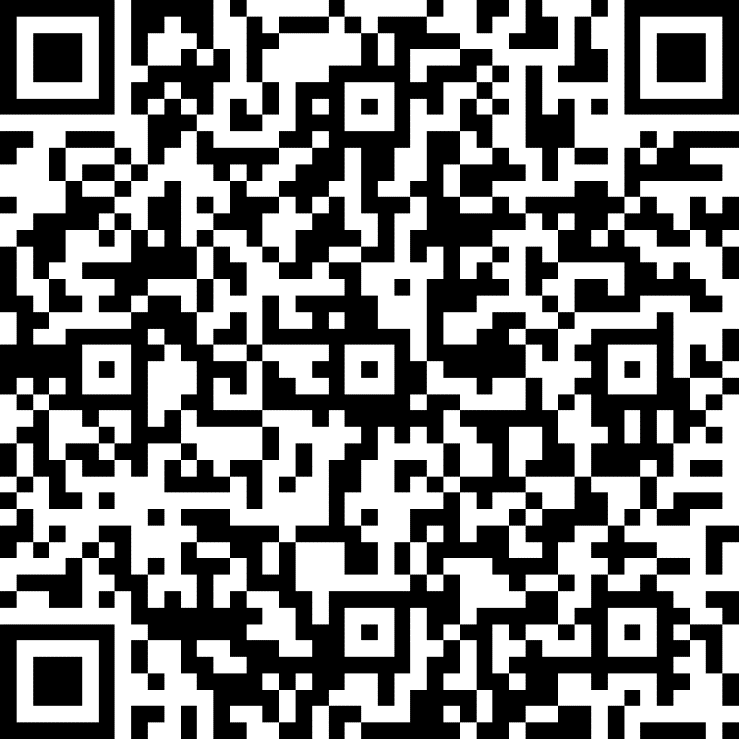 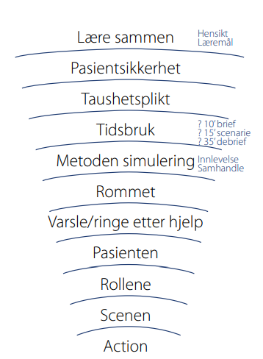 1 pårørende2 ansatte0-3 observatører Få til gode samtaler og menneskemøter (empatisk kommunikasjon) Kan strukturen i en forhåndssamtalePer Hansen har bodd på sykehjem i 6 måneder. Han lider av Alzheimer demens og har kommet langt i sin sykdomsutvikling. De siste månedene har han hatt et funksjonsfall. Balansen er dårlig, han trenger hjelp til å ivareta egen personlig hygiene og tilretteleggelse ved måltider. Han er ikke lenger orientert for tid eller sted. Han er ikke samtykkekompetent om spørsmål som omhandler egen helse. Nærmeste pårørende (kone) er blitt invitert til en forhåndssamtale sammen med primærkontakt og sykepleier. Evnt. lege. Det er tidligere gjennomført en innkomstsamtale. På grunn av Hansens forventet korte levetid (høy alder og demens) er det sendt ut invitasjon til forhåndssamtale.Straks etter scenarioStraks etter scenarioStraks etter scenarioDebriefDebriefDebriefLM 1Få til gode samtaler og menneskemøter (empatisk kommunikasjon)Få til gode samtaler og menneskemøter (empatisk kommunikasjon)LM 2Kan strukturen i en forhåndssamtaleKan strukturen i en forhåndssamtaleLM 3Viktige momenter i forhåndssamtale:Hva er viktig for deg nå og i tiden framover? Hvordan ønsker du å få informasjon, involvere familien og hvordan ønsker du at beslutning skal tas? Hvordan er tilstanden din nå, og hvilke utsikter har du videre? Hva skjer videre? Oppsummer og får bekreftelse av innhold. Få godkjent at det kan dokumenteres og deles videre med andre instanserViktige momenter i forhåndssamtale:Hva er viktig for deg nå og i tiden framover? Hvordan ønsker du å få informasjon, involvere familien og hvordan ønsker du at beslutning skal tas? Hvordan er tilstanden din nå, og hvilke utsikter har du videre? Hva skjer videre? Oppsummer og får bekreftelse av innhold. Få godkjent at det kan dokumenteres og deles videre med andre instanserAktuelle spørsmål til debrief:LM1: LM2: Aktuelle spørsmål til debrief:LM1: LM2: Du er Nina Hansen og er gift med Per. Dere har vært gift i 42 år og har fram til for 6 måneder siden bodd sammen i en enebolig. Sammen har dere 2 voksne barn som begge bor utenbys.Mannen din har vært syk i mange år. Du er svært sliten etter mange års belastning og gir tydeliguttrykk for det. Du orker ikke å komme på besøk hver dag og det tærer på samvittigheten din for du vet at han ofte spør etter deg.Per Hansen har bodd på sykehjem i 6 måneder. Han lider av Alzheimer demens og har kommet langt i sin sykdomsutvikling. De siste månedene har han hatt et funksjonsfall. Balansen er dårlig, han trenger hjelp til å ivareta egen personlig hygiene og tilretteleggelse ved måltider. Han er ikke lenger orientert for tid eller sted. Han er ikke samtykkekompetent om spørsmål som omhandler egen helse. Ved bruk av empatisk kommunikasjon føler du deg sett, forstått og tatt på alvor.Du synes det er vanskelig å ta beslutninger om videre behandling og avklaring om mannen din sin helse. Du er opptatt av at han skal ha god mat, fysisk aktivitet og godt stell. Unngår å snakke om livets slutt uten å si det direkte.Hva som gir gode samtaler og menneskemøter (empatisk kommunikasjon)Strukturen i forhåndssamtalen